Anleitung für Trainer*innen: Rechnungen zum AusdruckenAuf den folgenden Seiten finden Sie Kopien von Kassenzetteln:Diese können Sie für Teilnehmende kopieren und ausdrucken. Sie können diese verwenden als Begleitmaterial zum Video: Der Kassenzettel. Was steht drauf und wie heißen diese Bestandteile: https://youtu.be/0IZUh4-W7kQals vertiefende Übung zum „Arbeitsblatt: Fragen-zum-Kassenzettel“Sie können aber auch ausgeschnitten werden, um sie anschließend nach Kostenarten (Lebensmittel, Freizeit, Körperpflege, Wohnen…) zu sortieren.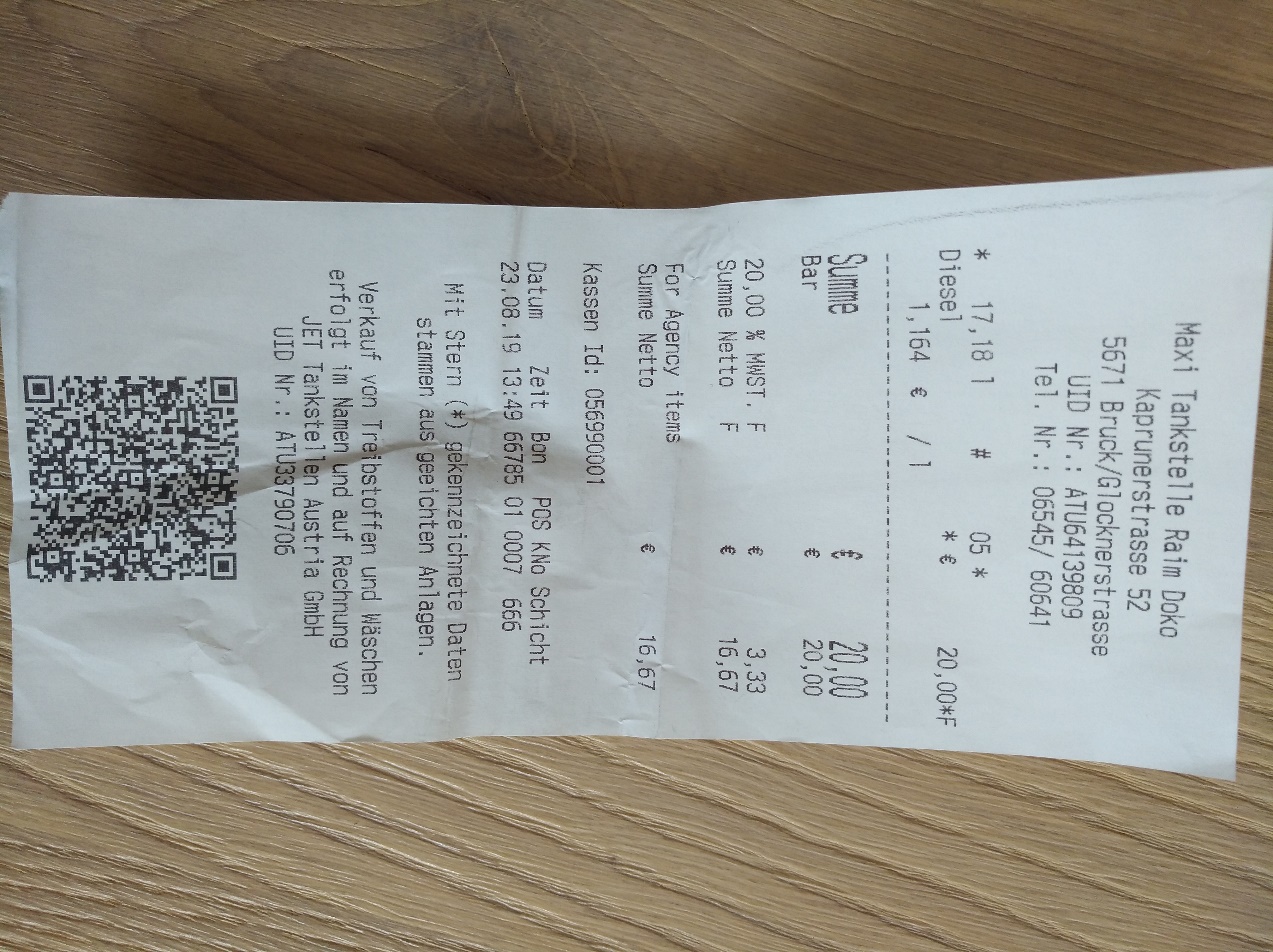 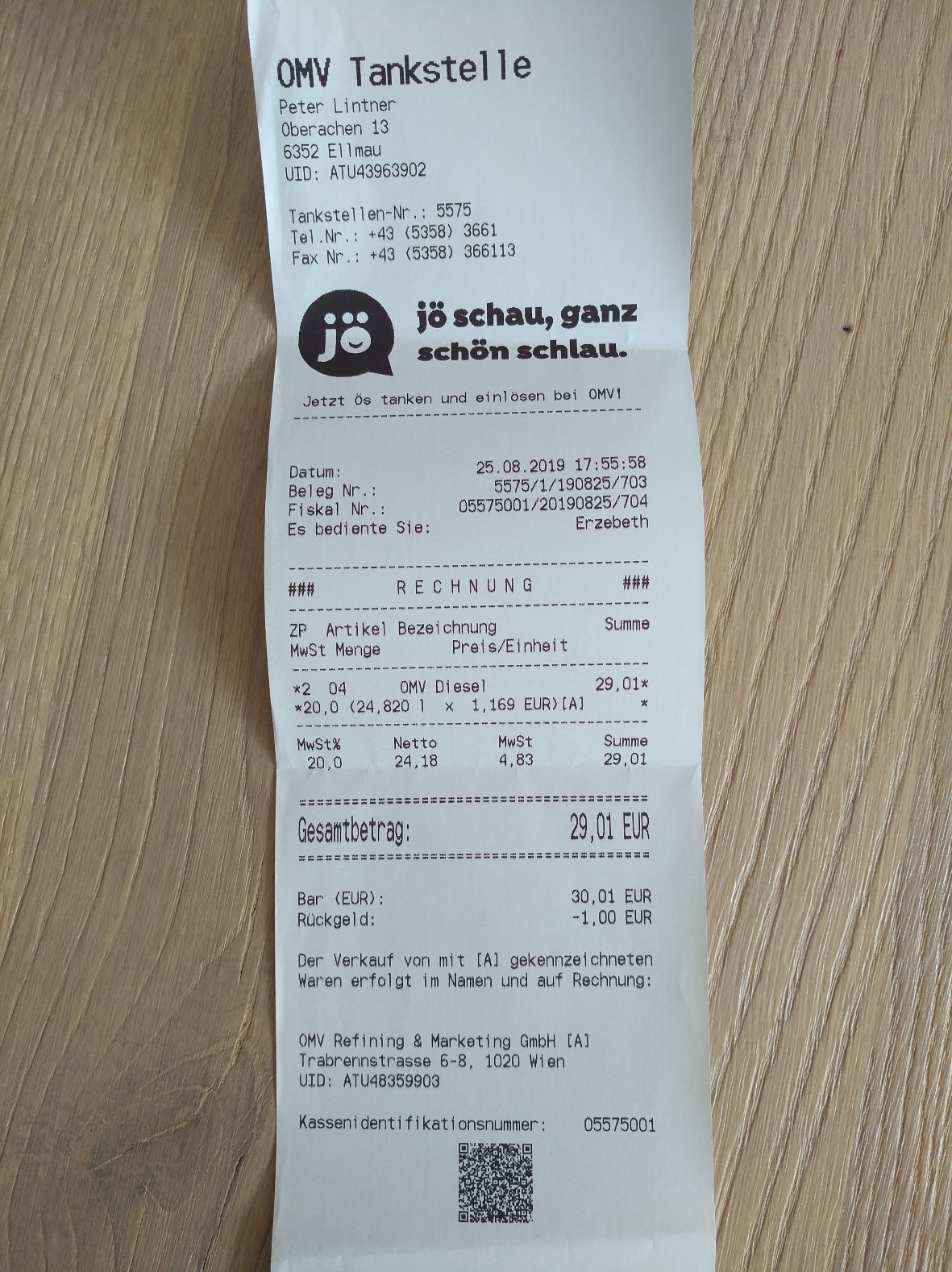 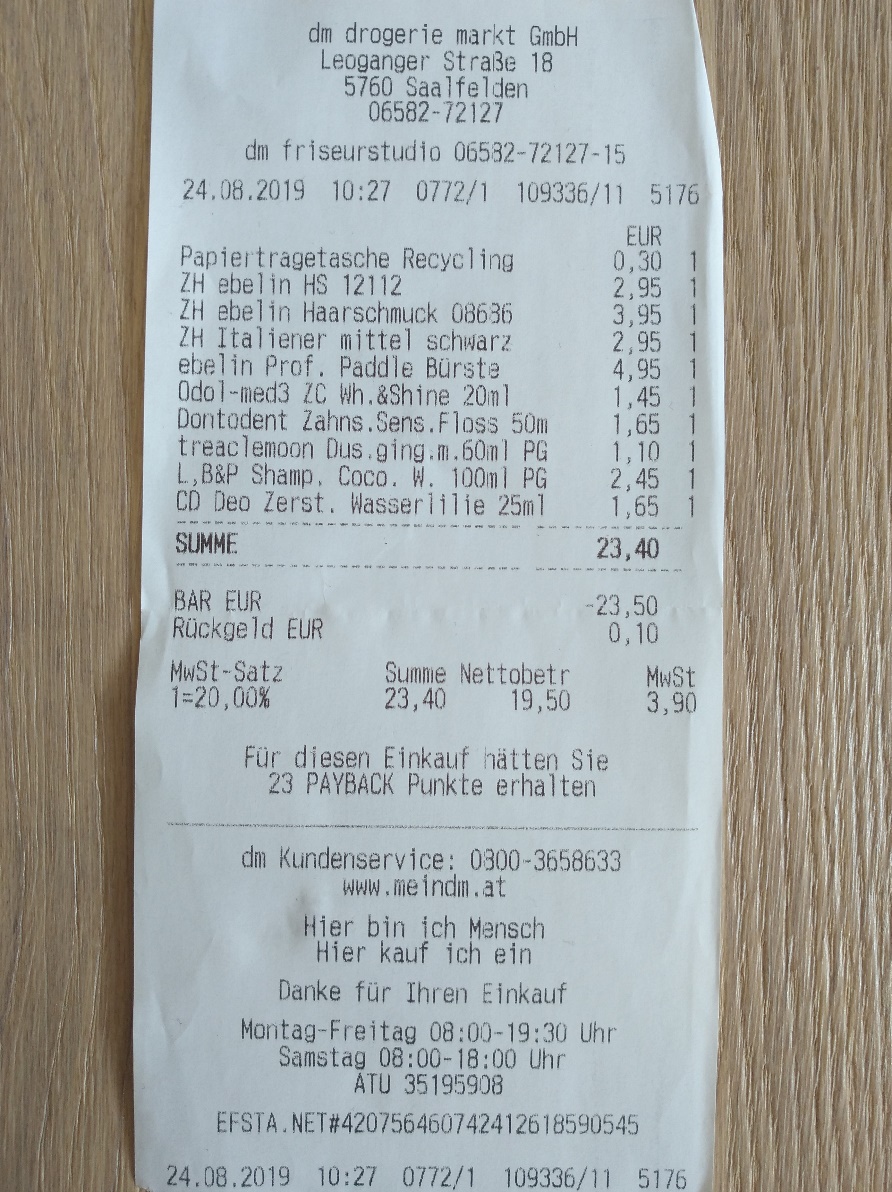 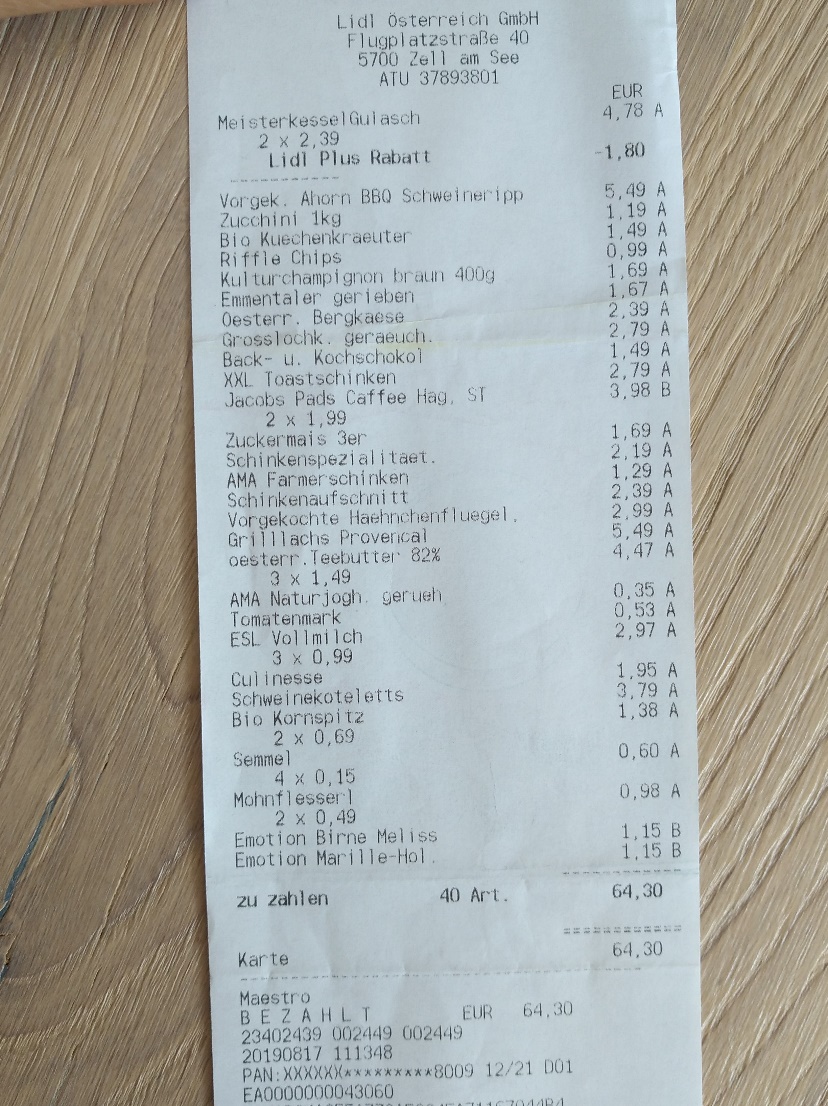 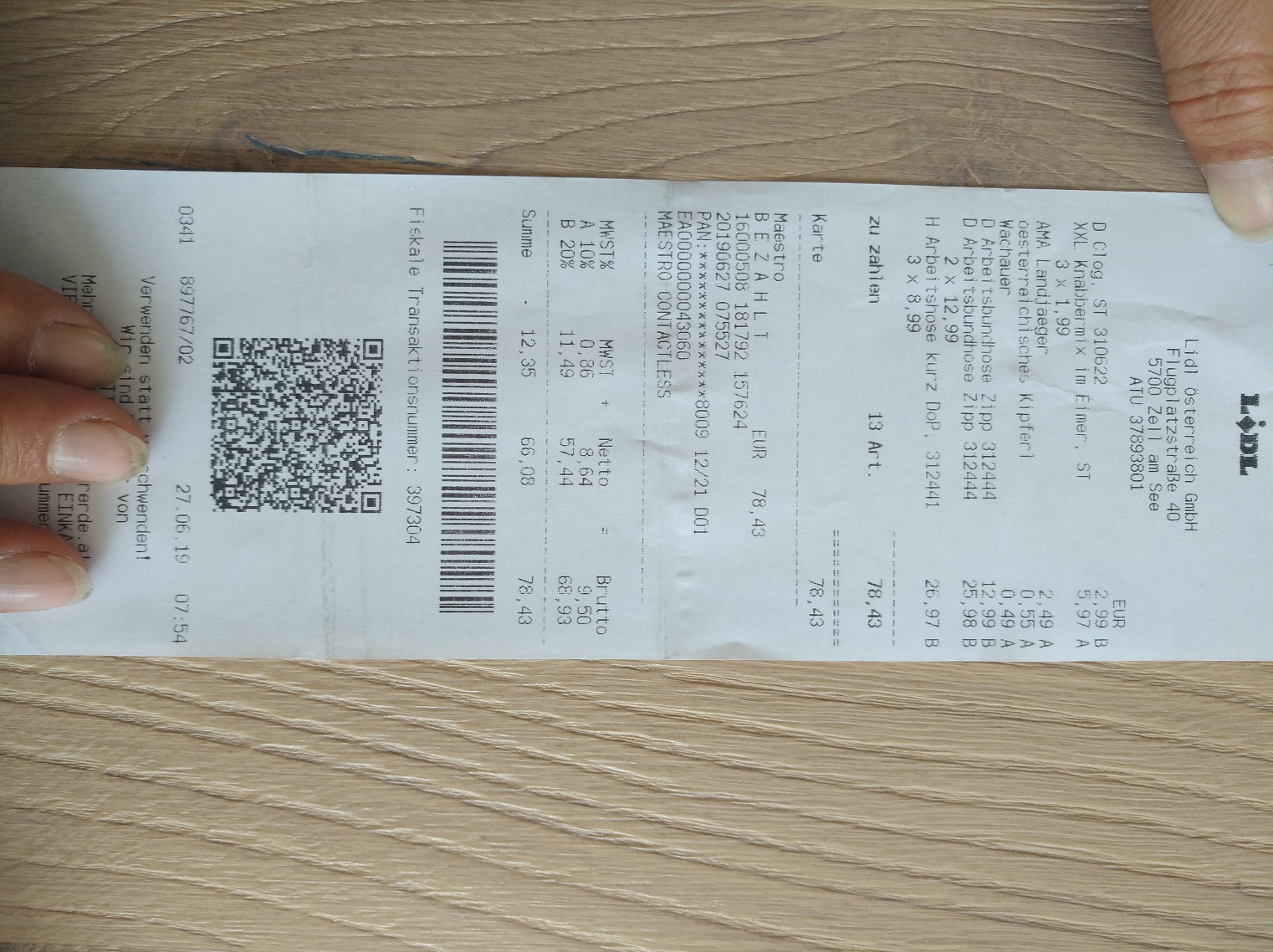 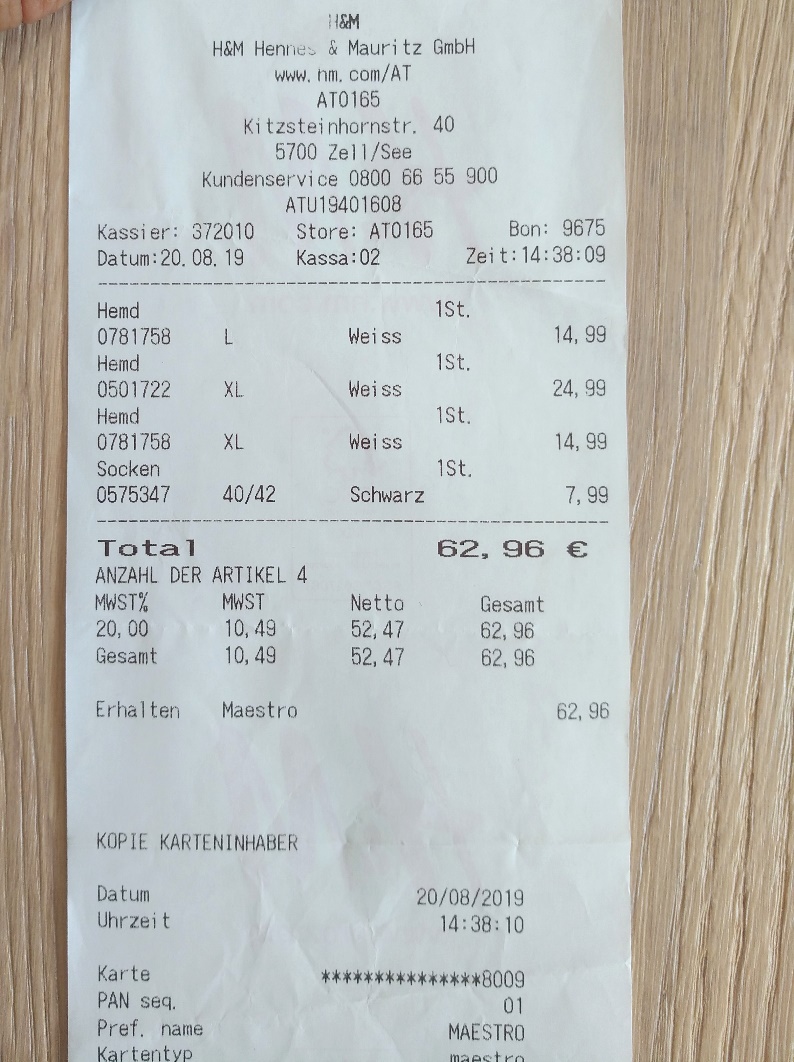 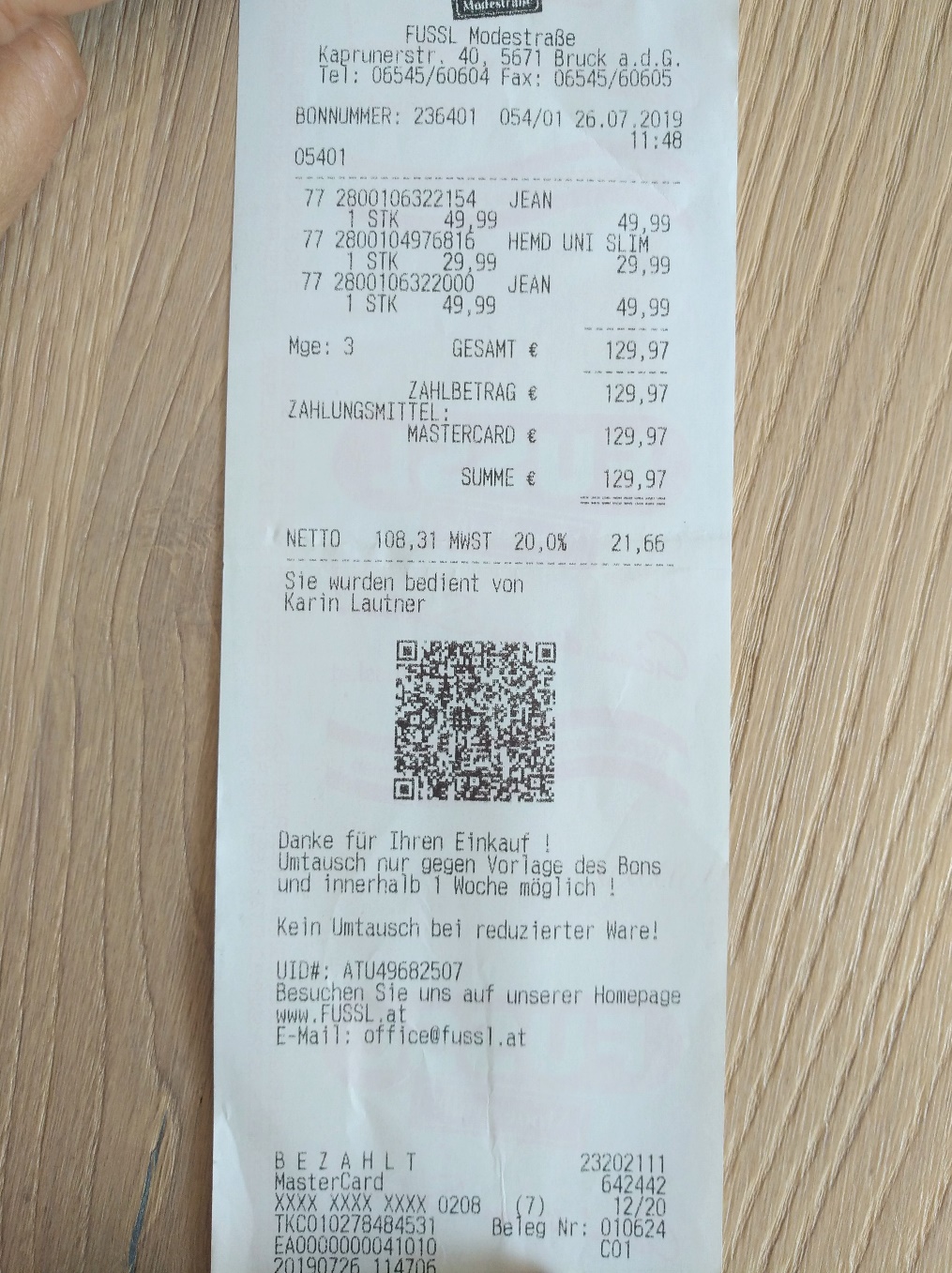 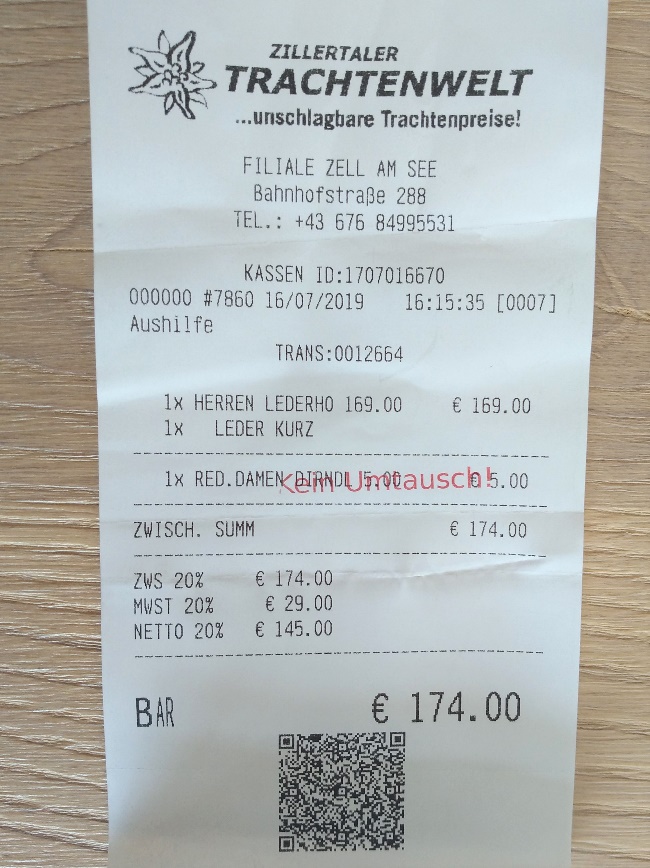 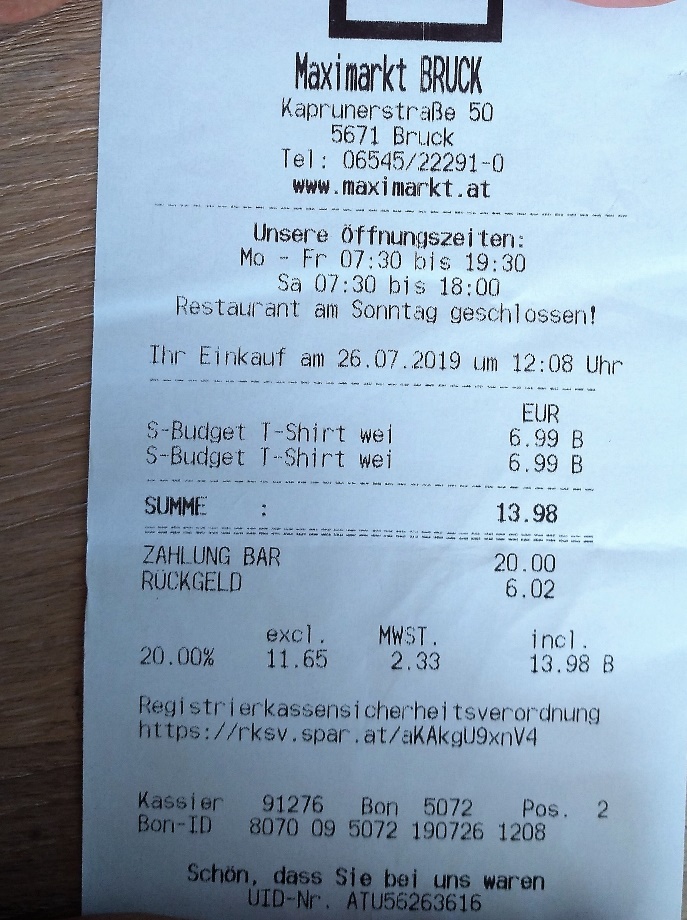 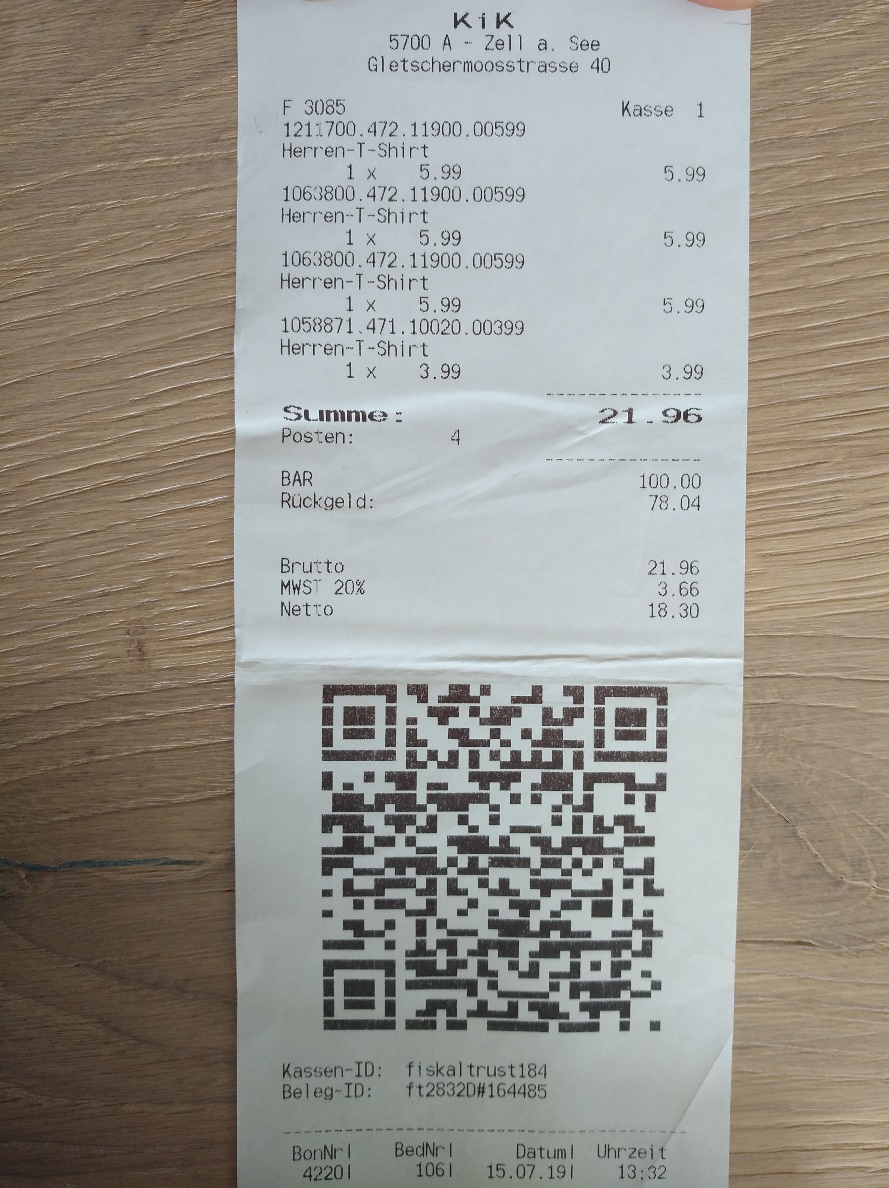 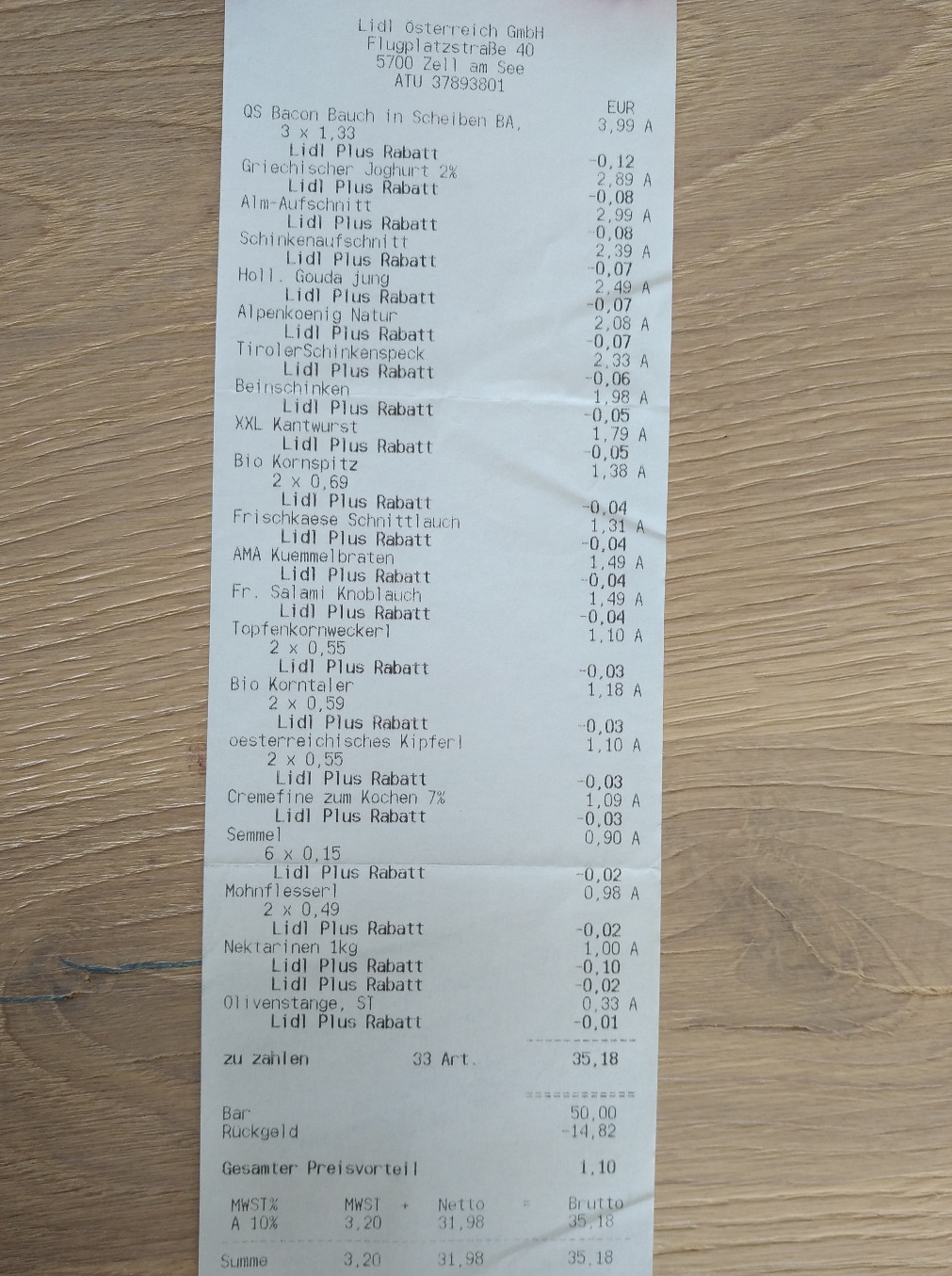 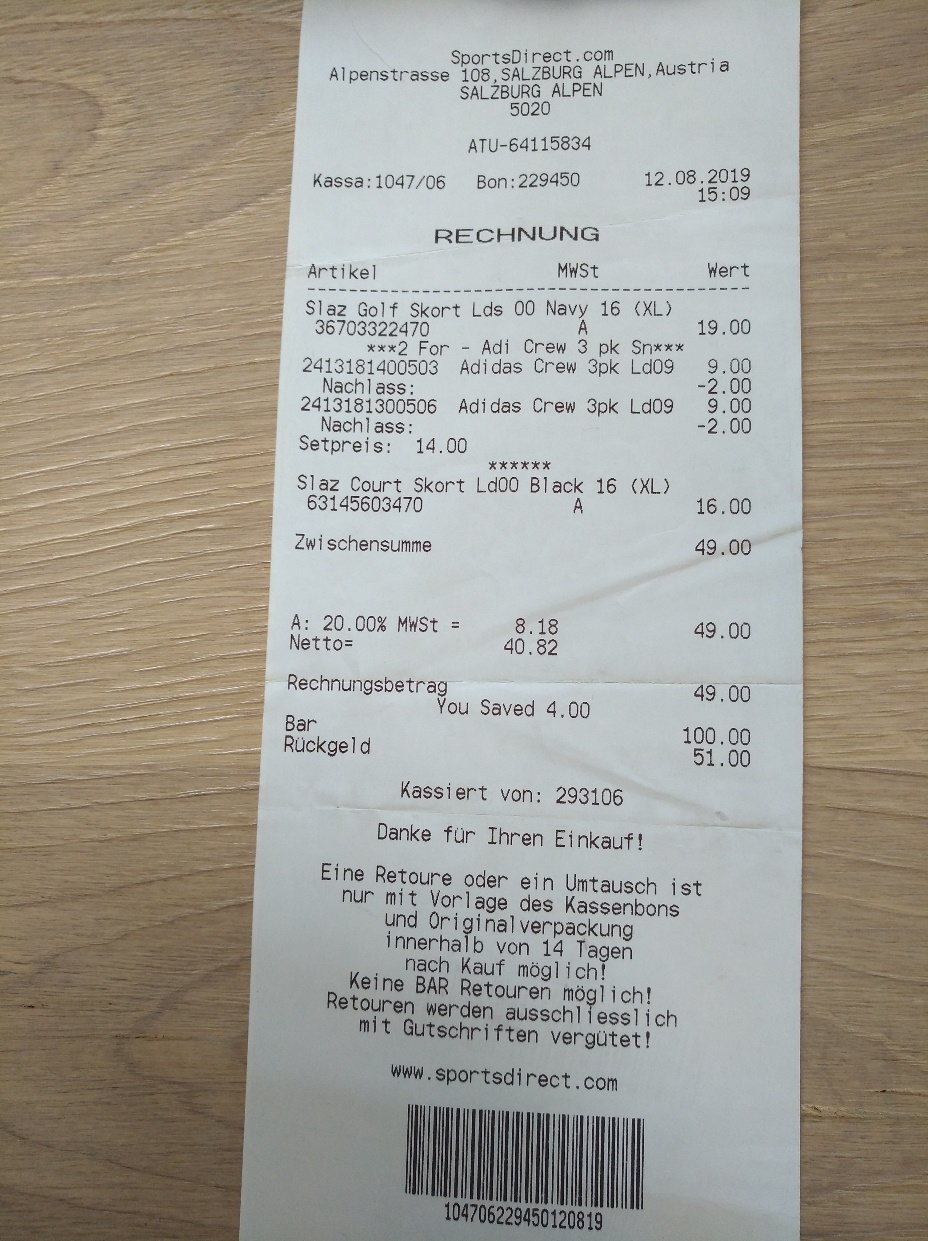 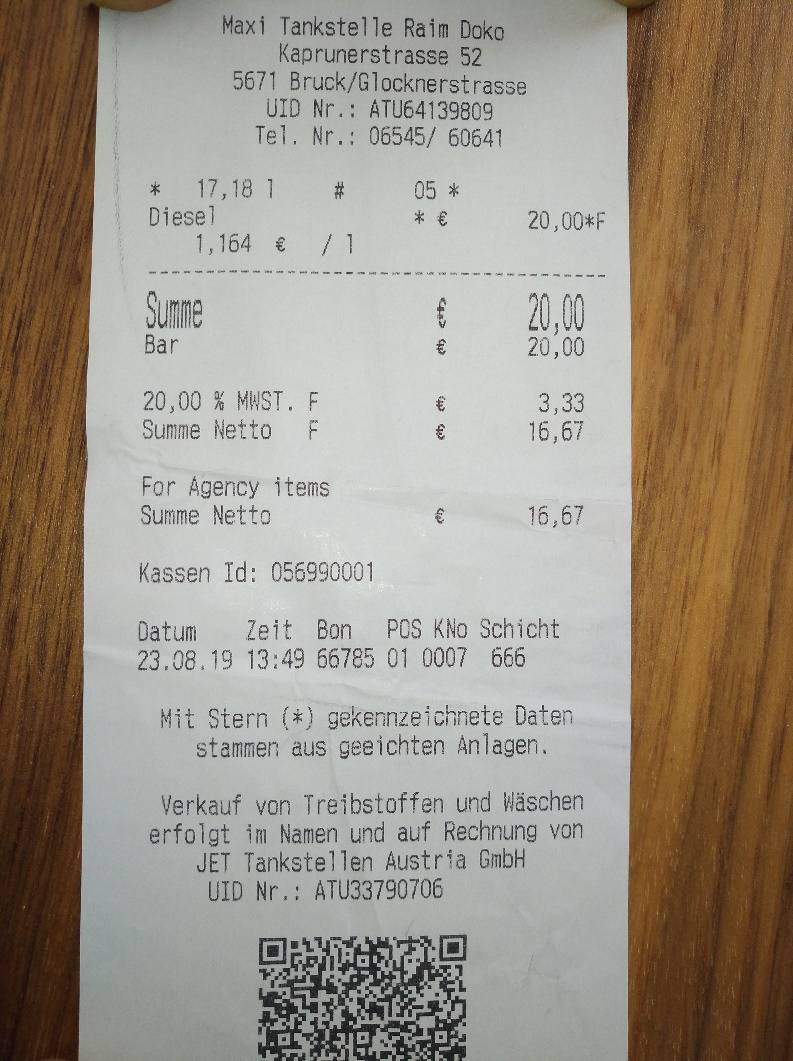 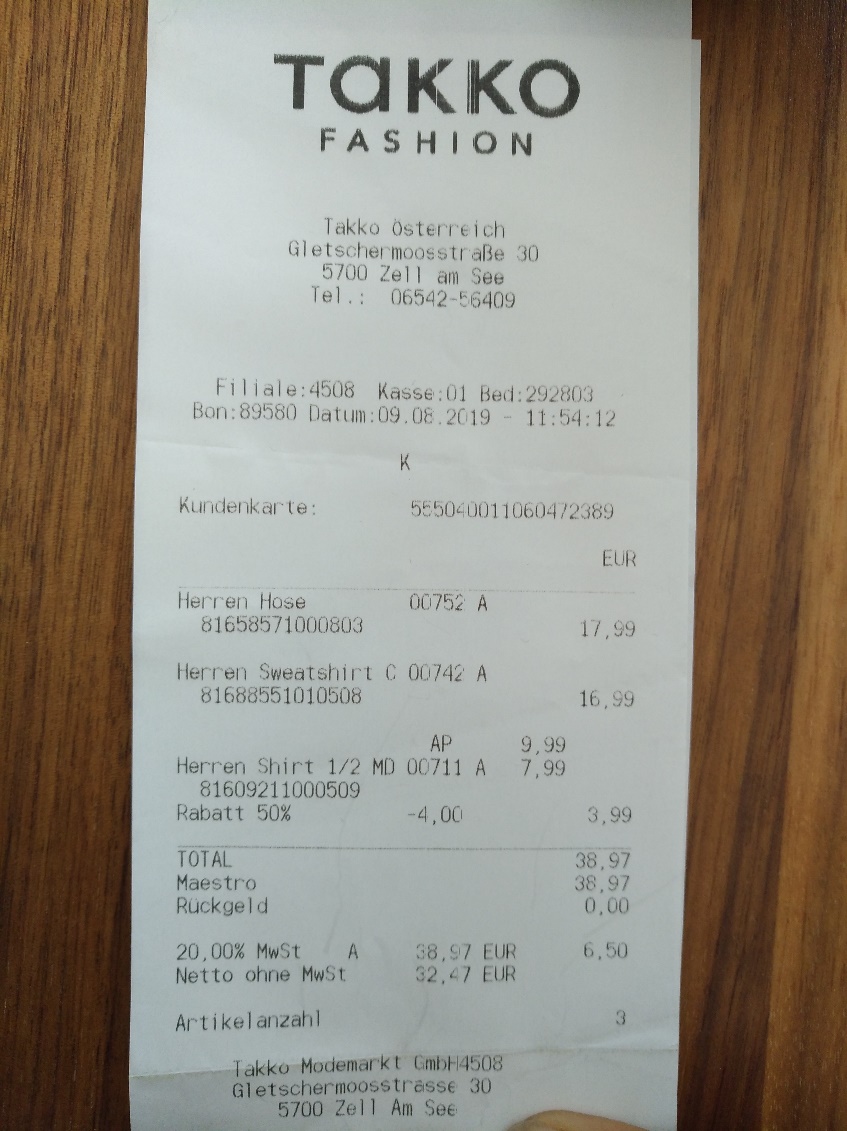 